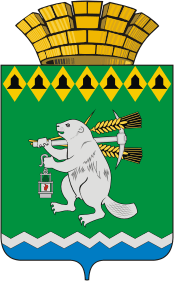 Дума Артемовского городского округаVI созыв75 заседание       РЕШЕНИЕот 26 ноября 2020 года				      № 747О внесении изменений в персональные составы постоянных комиссий, утвержденные решением Думы  Артемовского городского округа от 13.10.2016 № 8	В соответствии со статьями 22, 23 Устава Артемовского городского округа, статьей 27 регламента Думы Артемовского городского округа, утвержденного решением Думы Артемовского городского округа  от 13.10.2016 № 11, решением Думы Артемовского городского округа от 29.10.2020 № 736 «О досрочном прекращении полномочий депутата Думы Артемовского городского округа по одномандатному избирательному округу № 13, председателя Думы Артемовского городского округа  Трофимова Константина Михайловича», на основании личных заявлений Бабкина И.В. от 11.11.2020, Сухарева Д.А. от 12.11.2020, Дума Артемовского городского округа РЕШИЛА:Внести следующие изменения в персональные составы постоянных комиссий, утвержденные решением Думы Артемовского городского округа от 13 октября 2016 года № 8 (с изменениями от 27.12.2016 № 66, от 31.08.2017 № 232, от 28.09.2017 № 250, от 26.10.2017 № 272, 07.11.2019 № 620): исключить Трофимова Константина Михайловича из состава постоянной комиссии по вопросам местного самоуправления, нормотворчеству и регламенту, из состава постоянной комиссии по экономическим вопросам, бюджету и налогам; включить  Бабкина  Игоря Владимировича в состав постоянной комиссии по вопросам местного самоуправления, нормотворчеству и регламенту;в состав постоянной комиссии по экономическим вопросам, бюджету и налогам; Сухарева Дмитрия Александровича: 	исключить из состава постоянной комиссии по социальным вопросам; включить в состав постоянной комиссии по экономическим вопросам, бюджету и налогам.        2. Настоящее решение вступает в силу со дня его принятия.         3. Настоящее решение опубликовать в газете «Артемовский рабочий», разместить на официальном сайте Думы Артемовского городского округа в информационно-телекоммуникационной сети «Интернет».Заместитель председателя ДумыАртемовского городского округа, исполняющий полномочия председателя Думы Артемовского городского округа                                                                            П.В.Вяткин                               